№ п/пНаименование товара, работ, услугЕд. изм.Кол-воТехнические, функциональные характеристикиТехнические, функциональные характеристики№ п/пНаименование товара, работ, услугЕд. изм.Кол-воПоказатель (наименование комплектующего, технического параметра и т.п.)Описание, значениеДетское игровое оборудование ДИО 1.204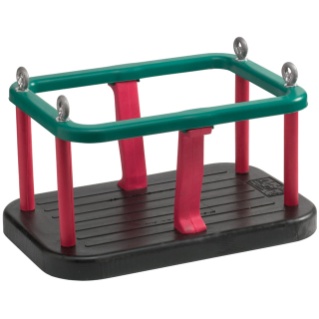 Шт. 1Детское игровое оборудование ДИО 1.204Шт. 1Применяемые материалыПрименяемые материалыДетское игровое оборудование ДИО 1.204Шт. 1ПодвесСостоит из резиновой люльки-сидения, крепящейся на цепном подвесе. Детское игровое оборудование ДИО 1.204Шт. 1Детское игровое оборудование ДИО 1.204Шт. 1Детское игровое оборудование ДИО 1.204Шт. 1Детское игровое оборудование ДИО 1.204Шт. 1Детское игровое оборудование ДИО 1.204Шт. 1Детское игровое оборудование ДИО 1.204Шт. 1Детское игровое оборудование ДИО 1.204Шт. 1